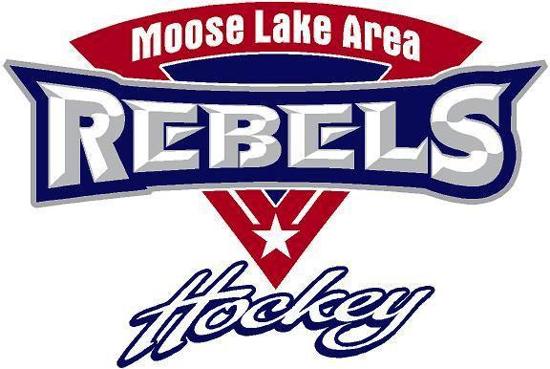 Moose Lake Area Hockey Board Meeting MinutesOctober 4th,2020 – Via Zoom Present:, Amber K., Maraya L., Jen H, Abbey D., Katie H., Dale S., Julie W, Jess M., Pete J., Heidi O., MontgomerysReview minutes from previous meeting, Maraya action item, motion to approve, Amber, 2nd Heidi, AIF Gaming report, Jessica action itemMonthly reports and approval-  There is no bingo or meat raffles at this time due to COVID-19Pull tabs are up and running at this timeJess, is looking into CARES for lost wagesFinancials- Julie Julie would like to board’s approval to look at other bank options at this time, Board agreed and Julie will research and discuss with the board what she has found at a later meeting. We need to get two old board members off of accounts, not sure how this was missed at the time of the switch.      	ACCOUNTS PAID: Aug: 6,599.28 and in September: 2,742.64New business:City update: Amber/Abby: The City has stated that there will be nobody in the building during the practices, however there will be one city worker that will clean, and a board member if nessacriy. The city at this time is not allowing open skate, spooky skate and no old timer’s hockey. MASK MUST BE WORN AT ALL TIMES, unless you are on the ice.  There will be a lobby monitor for the mite age kids. Outdoor rinks: Montgomery’s brought up concerns about the safety of the outside rinks (boards). Board plans to take a look at fix whatever is broken, then do an area clean up. Montgomery’s would also like to see a few outdoor tournaments this year, so that parents, grandparents and families can watch. Dale stated that he will look into what age the cut off is for outside tournaments. Tournament funding: The board has agreed that, the board will invoice the individual players, instead of the coaching paying for all tournaments out of pocket. If a player does not pay for tournaments during the year, it will be tacked on to that player’s registrations fee for the next season. The tournaments will be capped at 2 tournaments, not to exceed the amount of $1,200 per tournament. This will be a 1 season trial, if successful the board will vote to keep this permanently. Motion Pete, 2nd, Katie AIF Old BusinessNot this monthDirector’s reports: PD (Player and Deployment)-Amber and SethCoaches meeting was held, Abby went over all COVID-19 rules with the Coaches. Still working on the pee-wee level, pee-pwee need 24 skates to make 2 teams, PD, is meeting with Dale to schedule try-outs for the pee-weesAll clinics are scheduled and will just follow COVID rules and Regulations at this timeTournaments: nothing at this timeRecruitment & Retention- AmberParents are holding off on registered skaters this year because of COVID-19. Board members will start to reach out to parents to see if skaters are going to play this year. Scheduling- DaleThere will be NO CAPTIONS PRATICE, for the high school.Mites will be Saturday and Sunday mornings, until tournaments start. Registration- Bobbie78 kids at this are playing hockey for MLAHARinks and Ground- replaced the contactors in compressors! Equipment- Jen –Pushers were purchased Meeting adjourned, Motion, Katie, 2nd Heidi